Accounting 102:Financial Reporting EnviromentFRA 	– Financial Reporting Act				(The old way)FRB 	– Financial Reporting Bill				(The new way)IASB	  – International Accounts Standard Board		(The overseas people that decide standards)IFRS  	– International Financial Reporting Standards		(Created by the IASB)XRB	 – NZ External Reporting Board				(IASB of NZ)NZASB 	– NZ Accounting Standard Board			(Committee of the XRB)FRS	 – Financial Reporting Standard				(Created by the XRB)New standards (IFRS) are created be the IASB. These are received by the NZASB who make adjustments if necessary before it checked by the XRB and turned into FRS.GAAP – Generally Accepted Accounting PoliciesAlways follow GAAP even if you don’t agree with the amount of disclosure (too much or too little) and disclose the truest views in the footnoteGAAP costs lots of money to comply withIf something is not covered by GAAP look for the closest thing and use analogies Tier 1: Publically accountable (on share market)Tier 2: $30m revenue and $60m assetsConceptual Framework1)  Objective: Provide information about the reporting entity this is decision useful to present and potential capital providers2)  Definition of elements / recognition criteriaAssets 		(Past event…	Control of the resource… 	Probable future economic revenue…			 Reliably measured…)Liabilities 	(Obligating event which causes present obligation…	 Probable outflow of resources… 		Measured reliably… )	Income		(Increase in economic benefits…		Which increases net assets… 	   		               That increases equity which is not capital…)	Expenses	(decrease in economic benefits…		Which decreases net assets… 	   		               That decreases equity which is not drawings…)Equity		(Owner contributions…		Income… 	Expenses…)      Qualitative characteristics       Enhancing (improve/disprove usefulness)ComparabilityVerifiabilityTimelinessUnderstandability3)  Underlying assumptions Fundamental (makes information decision useful)RelevanceMaterialityFaithful representationCompleteNeutralFree from error      Explicit – Going concern      Implicit – Periodicity, Monetary unit      Measurement – Historical cost, Fair value, Present values (discounted cash value)Residual Analysis AssetIs there an economic resource being received?Is it being decreased?Is anything purchased?LiabilityIs there a present obligation which has been given rise to?Has it been decreased?Was the obligation met?CapitalIs it from an owner contribution?Does net assets change?Assets 101-199        Liabilities 200-299        Equity 300-399        Revenue 400-499        Expenses 500-599The liability unearned cleaning revenue has decreased (decrease to liability) as they have met some of its obligation to the shopping centre.  The shopping centre had paid cash in advanced which created a present obligation (initial event creating obligating liability) to provide services for this amount which created a probable future economic outflow of resources (wages or using of supplies) that they would use to meet its obligation to the shopping centre. As no asset is affected by the decrease in liabilities this creates an increase to net assets resulting in an increase to equity. As there is no owner contribution, the increase to equity was caused by recognizing income, in this case by increasing cleaning revenue.Adjusting Entries – events are not recorded daily because it is inefficient to do so adjusting entries are needed eg. depreciationAt the end of the month revenue of $200 earned but not yet receivedAt the end of the month $100 interest is owed but not yet paidClosing Entries Temporary accountsAll income (including gains on sale) [closed to income summary]All expenses [closed to income summary]Income summary [closed to retained earnings]Dividends [closed to retained earnings]There are no temporary accounts in the post-closing trial balance – just assets and liabiltiesIncome summary and retained earnings have a credit balance when profits are madeIf correcting entries are done after closing, retained earnings is usedInventory Purchases: Record inventory coming in, 15,000 excluding GST: (if buyer pays freight it counts as cost of inventory)Paying for $17,250 worth of inventory on terms 2/7 n/30 within 7 daysPay after 7 daysPurchase returns for ‘credit’Sales: Selling inventory costing $17,250 for $25,300 including GST with a perpetual inventory system Receiving cash for sales worth $25,300 including GST in 2/7Seller returns everythingCounting ending inventoryFOB shipping point – when it is picked up from courier, ownership transferredFOB destination – ownership transferred when goods reach buyerConsigned goods – holding goods (being the consignee) to sell but not having ownershipInventory costingSpecific identification – only if each is uniqueFIFOWACValued at the lower of cost or net realisable value Inventory write-down:Internal Control and Bank Reconciliation Internal controlSafeguard assetsEnhance accuracy and reliability of accounting recordsIncrease efficiency of operationsEnsure compliance with law and regulationsPetty CashEstablishing:Top up fund and record expenses (at this stage there was only $13 left)Cash shortage or overage (at this stage there was only $12 left)Bank Reconciliation 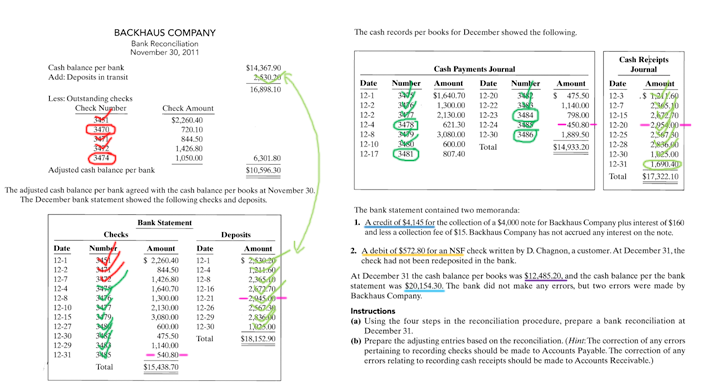 ReceivablesDirect write-off method (not allowed)Allowance MethodProblem:Year 1		 Accounts receivable balance $238,500, Estimated doubtful debts percentage 2%Year 2:		Credit sales $100,000, Collections $68,500, Write-offs $4,000, recovery of write-off $500Year one adjustment (238,500 x 0.02). [allowance is a contra account, not a liability]Year two sales and collectionsAccounts receivable balance at year end: 238,000 + 100,000 – 68,500 = $270,000Year two write off Recovery of write-offAccounts receivable balance after write-offs: 270,000 + 500 – 4,000 – 500 = $266,000Work out Allowance account balance: 4,000 – 4,770 – 500 = $1,270Work out how much is needed in allowance account: 266,000 x 0.02 = $5,320Subtract balance needed from actual balance 5,320 – 1,270 = $4,050Record bad debt write-offShowing depreciation on balance sheetAccounts Receivable 			$266,000Less allowance for doubtful debts	     (5,320)					   260,680Credit Card Sales – inventory sold for $10k, 3k of it was cash, 2.2k credit and 4.8k credit card with 3% service feeNotes:Must have a promissory note, if not it goes to accounts receivableAccepted $16,000, 3-month, 9% not for balance dueCollected note in full (16,000 x 0.09 / 12 x 3) = 360Note dishonoured but still expecting paymentProperty, Plant and Equipment and intangible assets What do we capitalise initially?All costs directly related to bringing the asset to the location in necessary condition to be used.If its dropped the cost to repair is an expenseLandPurchase priceClosing costs (title, attorney’s fees, real estate brokers commissions)Cost of grading, filing, draining and clearingPaying off any previous costs owed on the propertyLand improvements (can be depreciated)Driveways, parking lots, fencesBuildingsPurchase price and closing costsRemodelling and replacing roof/floors/electrics/plumbingConstruction costs + architects fees, building permits and evacuation costsInterest on debt incurred while buildingEquipment (not training or repairs due to negligence)Purchase priceFreight and handling charges + insuranceAssembling, insurance and installation costs Cost of trial runsDepreciationStart when it is ready for intended useFinish when no value left, hit residual value, dispose of it or reclassifyStraight line per year =  Declining balance for the year = (RESIDUAL NOT DEDUCTED)Units of Activity Revaluation Huge costs to revalue, inconsistency in accounting – gains and losses go different places, increases deprecation amount leading to less profits unless they want to increase debt ratiosGains on revaluation goes to other comprehensive income IF there was previously an unrecovered loss the gain goes to other income and expenses and any extra goes to other comprehensive income.Losses go to other income and expenses and IF there was a previous gain same appliesDisposalsRecord depreciation for the yearAdd it to total accumulated depreciation and subtract this from asset costWork out the difference between selling price and carrying amount and record gain or loss on saleIntangible assetsNo physical substance, non-monetary and non-currentPatents, franchises, trademarks, copyrights, software (intangible if purchased or PPE if developed), goodwill (can only be obtained when buying a business) Research and Development costs are expensed until the asset is technically feasible Intangible assets are amortised using straight-line depreciation if it has a definite useful lifeLiabilitiesLegal: Litigation (when we get sued), Legislation (tax)Bonds/DebenturesRepresents a promise to pay face value of bond at maturity datePlus periodic interest rateGenerally used when they want capital from more than one lender (heaps)Yield is market interest rateAt market rate is face valueLess than is PremiumHigher than is DiscountNeeds to be amortised to get it up/down to market rate (obligation decreases over time)AdvantagesShareholder control not affected (might want to keep voting %)Tax saving (interest is tax deductible) Increase financial leverage (net profit – dividends/number of shares) [no. of shares doesn’t increase]Issuing 1000 9%, 5 year $1,000 bonds. Interest paid every six monthsRecording interest after 6 months (1,000,000 x 0.09 x 6/12)Record interest payment with amortisation – Issues $100,000 of 10% five year bonds on Jan 1, 2011 for $92,639 with interest payable on July and Jan 1 with an effective yield of 12%92,639 x 0.12 x 0.5		b) 100,000 x 0.1 x 0.5		c) a-bRedeeming bonds before maturity date (redeemed after interest payment) – Retires bonds at 103 with carrying amount of $101,623Instalment Loans – single lender, promissory note, equal periodic paymentsBorrowed $449,550 with $10,000 repayable at the end of each month, interest rate 12%Interest is 449,500 x 0.12 / 12. Loan principle is the rest.WarrantiesAre provisions because of uncertainty of how much they will costSet up warranty for $70,000, $65,000 of repairs, expected $75,000 for next year.Setting up the warranty provisionRecord repairs$70,000 begging - $65,000 for repairs = $5,000 remaining. Repeat first entry to get to $75,000 in provisionsProvisionsAre distinguished from other liabilities because of their uncertain settlementA probable obligation is sufficient for present obligationContingent Liabilities Only a possible obligation so not on the balance sheet (more uncertain)Payroll – earned wages of $70,000 with a bunch of fees and stuffEquitySole trader only has one equity accountCompany has at least ordinary shares and retained earningsContributed equityOrdinary sharesPreference shares – gets priority in liquidationCumulative – when a dividend is not declared it gets accrued so they receive that and the next years shares when they finally pay a dividendsNon-cumulative – (not as common) – don’t get accrued dividendsTreasury shares – shares company has bought back for themselves and not retired   (not an asset)Recorded after retained earnings as “less treasury shares”For employee bonusesUse for buying companies with sharesIncrease earnings per share by removing shares from the marketReservesRetained earningsOther reservesVoluntary reserves – using retained earnings for expansionInvoluntary reserves – due to accounting standard (revaluation)Raising share capitalPrivate placement – insurance companies/banksPublic issuance – requires prospectus (cost of creating prospectus comes out of share capital)Receiving money from public issue by applicationEntry on issue of shares – if oversubscribed just refundBuying back shares – 4,000 shares at $8 per shareSells 10,000 treasury shares for $10 each (bought for $8)Dividends – DO NOT GO IN THE BALANCE SHEETMust pass solvency test before and after dividend paidLiquidity testSolvency test (assets are greater than liabilities including contingent liabilities)Preferred get paid first, the rest if any goes to common. If there is not enough for preferred it accrues to the next year.Share dividendsIssues shares instead of a cash dividendCapitalises retained earnings, reduce market price of shareGive shareholders something when you don’t want to pay cashDeclares 10% share issue. Has 200,000, $10 common sharesIssues share dividendShare splitsIssuing more shares to current shareholdersReduces market price of sharesNo journal entry, just increases the number of shares (but disclosed on footnote)Events that affect comparabilityQuality: A faithful representationPrior period errorsMathematical mistakesMistakes in application of accounting policies (capitalise instead of expense)Oversight or misuse of factsCorrect with journal entry when discoveredRedo all statements with fix (error in footnotes)Sustainability: What part of the profit will recur?Discontinued operationsMust be clearly distinguishable and cash generating componentMust be a separate major line of business or geographical areaProfit from continuing operations (previously net profit)  Discontinued operations	Profit/Loss on operations, net of tax	xx	Gain/Loss on sale, net of tax		xx  Total gain/loss on discontinued operations	xxNet profit					xxMore Bank RecPer bank statementAdjustments to the bank balance+ deposit in transit– outstanding cheques+/- Bank errorsPer booksAdjustments to the book balance+ notes collected– NSF cheques– cheque printing or other service charges+/- company errorsErrors:	If book value is higher than bank value for deposit, subtract from books	If book value is higher than bank value for withdraws, add to booksRatiosProfitability analysisAccounts Receivable analysisInventory turnover analysisHigh inventory levels may lead to high carrying costs (storage, insurance, damage)Low inventory levels may lead to stock outsShort term financial risk analysis		(Receivables less allowance)Solvency ratiosEquity ratiosFinancial Statements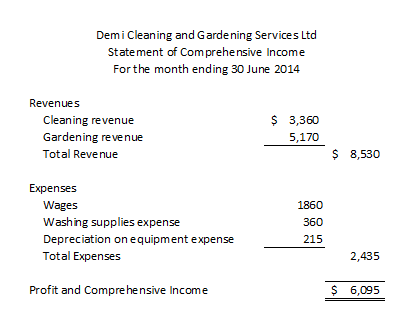 Statement of Comprehensive Income:Statement of Changes in Retained Earnings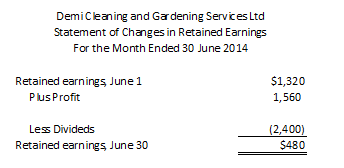 General Ledger - Purpose of a trial balance is to check if it balances after posting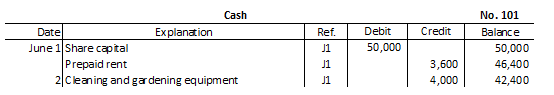 Statement of Financial Statements/Balance Sheet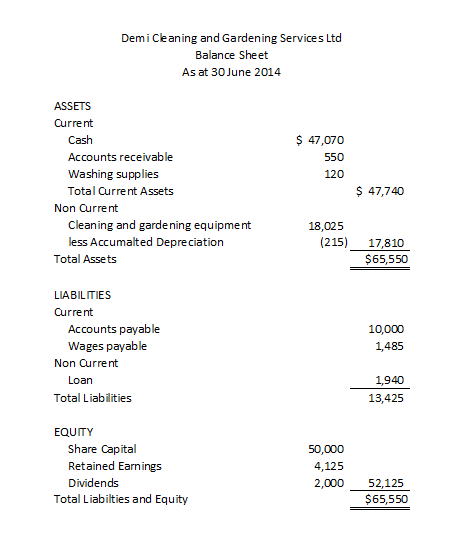 Statement of Cash Flows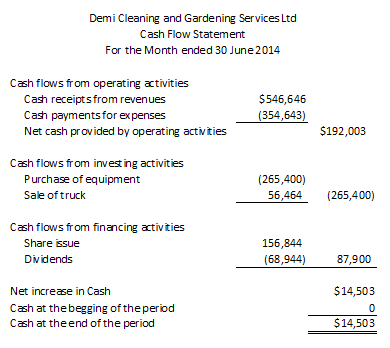 DateAccount Titles  Account Titles  Ref Debit  Credit Commission Revenue200Commission Receivable200DateAccount Titles  Account Titles  Ref Debit  Credit Interest Expense100Interest payable100DateAccount Titles  Account Titles  Ref Debit  Credit Merchandise Inventory15,000GST Clearing2,250Cash/Accounts Payable17,250DateAccount Titles  Account Titles  Ref Debit  Credit Accounts Payable17,250Cash 16,905Merchandise Inventory300GST Clearning45DateAccount Titles  Account Titles  Ref Debit  Credit Accounts Payable15,000Cash 15,000DateAccount Titles  Account Titles  Ref Debit  Credit Accounts Payable17,250GST Clearing2,250Merchandise inventory15,000DateAccount Titles  Account Titles  Ref Debit  Credit Accounts Receivable25,300Sales22,000GST Clearing3,300Cost of goods sold17,250Merchandise inventory17,250DateAccount Titles  Account Titles  Ref Debit  Credit Cash24,794Sales discount440GST Clearing66Accounts Receivable 25,300DateAccount Titles  Account Titles  Ref Debit  Credit Sales returns and allowances25,300GST Clearing22,000Accounts Receivable 3,300Merchandise inventory17,250Cost of goods sold17,250DateAccount Titles  Account Titles  Ref Debit  Credit Inventory write-down expense300Inventory300DateAccount Titles  Account Titles  Ref Debit  Credit Petty Cash100Cash100DateAccount Titles  Account Titles  Ref Debit  Credit Postage expense44Freight out38Misc expense5Cash87DateAccount Titles  Account Titles  Ref Debit  Credit Postage expense44Freight out38Misc expense5Cash over and short1Cash88DateAccount Titles  Account Titles  Ref Debit  Credit Bad debts200Accounts Receivable200DateAccount Titles  Account Titles  Ref Debit  Credit Bad debts4,770Allowance for doubtful accounts4,770DateAccount Titles  Account Titles  Ref Debit  Credit Accounts Receivable100,000Sales100,000Cash68,500Accounts Receivable68,500DateAccount Titles  Account Titles  Ref Debit  Credit Allowance for doubtful accounts4,000Accounts receivable 4,000DateAccount Titles  Account Titles  Ref Debit  Credit Accounts Receivable500Allowance for doubtful accounts500Cash500Accounts Receivable500DateAccount Titles  Account Titles  Ref Debit  Credit Bad debt expense4,050Allowance for doubtful accounts 4,050DateAccount Titles  Account Titles  Ref Debit  Credit Cash7,656Credit card service expense144Accounts Receivable2,200Sales10,000DateAccount Titles  Account Titles  Ref Debit  Credit Note Receivable16,000Accounts Receivable16,000DateAccount Titles  Account Titles  Ref Debit  Credit Cash16,360Notes Receivable16,000Interest revenue360DateAccount Titles  Account Titles  Ref Debit  Credit Accounts Receivable16,360Notes Receivable16,000Interest revenue360DateAccount Titles  Account Titles  Ref Debit  Credit Cash25,000Accumulated Depreciation17,500Gain on sale7,500Asset35,000DateAccount Titles  Account Titles  Ref Debit  Credit Cash1,000,000Bonds Payable1,000,000DateAccount Titles  Account Titles  Ref Debit  Credit Bonds Interest expense45,000Cash45,000DateAccount Titles  Account Titles  Ref Debit  Credit aBonds Interest Expense5,558bCash/Bonds interest payable5,000cBonds Payable588DateAccount Titles  Account Titles  Ref Debit  Credit Bonds payable101,623Loss on bond redemption1,377Cash103,000DateAccount Titles  Account Titles  Ref Debit  Credit Interest expense4,496Loan payable5,504Cash10,000DateAccount Titles  Account Titles  Ref Debit  Credit Warranty expense70,000Warranty provision70,000DateAccount Titles  Account Titles  Ref Debit  Credit Warranty provision65,000Parts inventory30,000Wages payable35,000DateAccount Titles  Account Titles  Ref Debit  Credit Wages expense70,000PAYE Payable5,000Union Fees Payable500Wages payable64,500DateAccount Titles  Account Titles  Ref Debit  Credit Cash Trust45,000Application45,000DateAccount Titles  Account Titles  Ref Debit  Credit Cash45,000Application45,000Cash trust45,000Share capital45,000DateAccount Titles  Account Titles  Ref Debit  Credit Treasury 32,000Cash32,000DateAccount Titles  Account Titles  Ref Debit  Credit Cash10,000Treasury shares8,000Share capital2,000DateAccount Titles  Account Titles  Ref Debit  Credit Dividends240,000Share dividends distributable 240,000DateAccount Titles  Account Titles  Ref Debit  Credit Share dividends distributable240,000Share capital240,000